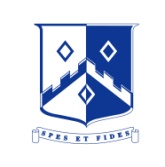 The Joseph Whitaker School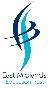 An Academy and Specialist Sports and Performing Arts CollegeWarsop Lane, Rainworth, Nottinghamshire, NG21 0AG.Telephone:  01623 792327 Email: recruitment@emet.academyBe Outstanding.Science TechnicianScale 3 TTO plus 2 weeks Required from September 2020The Joseph Whitaker School is a popular oversubscribed school of 1300 students with attainment levels above the national average at both GCSE and post 16. At our last inspection in March 2019, the school was judged as being “good”. The Governors are seeking to appoint a science technician to work within the science faculty. You will be led by a highly experienced senior science technician. The faculty are a very cohesive team with high expectations and the desire to improve further. Currently, we have plans for a new science block to be in place by April 2021, comprising of 4 classrooms plus preparation areas.  For details and an application form please contact recruitment@emet.academy.Candidates are more than welcome to visit the school at any time and/or please view our school website josephwhitaker.org. The closing date for applications is 3rd July 2020The school is committed to safeguarding and promoting the welfare of children and young people and expects all staff and volunteers to share this commitment. The successful candidate will be required to undertake a criminal record check via the DBS.